Issue Date[…] […] INVOICE [number] INVOICE [number] INVOICE [number] Due Date[…][…]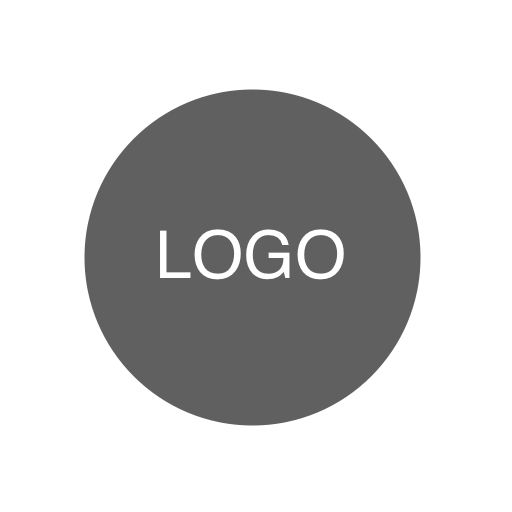 Amount Due[…][…]Client Number[…][…][Client Name][Client Name][Client Name][Your Company Name][Your Company Name][Your Company Name][Client Address][Client Address][Client Address][Your Company Address][Your Company Address][Your Company Address]Client Tax ID[…][…]TAX ID[…][…]DescriptionDescriptionQty TaxablePriceAmount[Item 1][Item 1][…][…][…][…][Description][Description][…][…][…][…][Item 2][Item 2][…][…][…][…][Description][Description][…][…][…][…]Subtotal[…]VAT[…]Total[…]Payment Instructions Bank Name:IBAN / ACCOUNT NO:BIC:Payment Instructions Bank Name:IBAN / ACCOUNT NO:BIC:Payment Instructions Bank Name:IBAN / ACCOUNT NO:BIC:Contact DetailsEmail: Phone: Contact DetailsEmail: Phone: Contact DetailsEmail: Phone: 